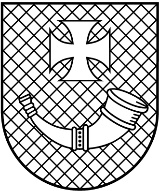 SASKAŅOTS:Centra sākumskolas direktore______________I.Butkus 30.10.2017.Ventspilī VENTSPILS CENTRA SĀKUMSKOLASPADOMES REGLAMENTSVentspilī30.10.2017.										Nr.3Centra sākumskolas padomes reglaments izdots saskanā ar Izglītības likuma 31.pantu1. VISPĀRĪGIE NOTEIKUMI:             Sadarbībai starp Ventspils Centra sākumskolu (turpmāk tekstā skola), ģimenēm, valsts un pašvaldības institūcijām tiek veidota Skolas padome.  Skolas padome ir koleģiāla pašpārvaldes institūcija, kas darbojas saskaņā ar LR normatīvajiem aktiem, Skolas  nolikumu un Skolas padomes reglamentu. Centra sākumskolas padome ir padomdevējs izglītības iestādes administrācijai. Padome sadarbojas ar citiem izglītības iestādes administratīvajiem sabiedriskajiem formējumiem, kā arī ar firmām un uzņēmumiem.2. CENTRA SĀKUMSKOLAS PADOMES MĒRĶIS:    2.1. Attīstīt Centra sākumskolu kā 21.gadsimta izglītības, prasmju un kvalitātes   nodrošinošu   efektīvu, demokrātisku un humānu skolu.2.2. Pilnveidot un attīstīt izglītības iestādes dzīvi.3. CENTRA SĀKUMSKOLAS PADOMES UZDEVUMI:              3.1. Sniegt priekšlikumus izglītības iestādes attīstībai.3.2. Piedalīties izglītības procesa un tā rezultātu apspriešanā un sniegt priekšlikumus izglītības kvalitātes uzlabošanai izglītības iestādē.3.3.Sniegt priekšlikumus jautājumos par izglītojamo un izglītības iestādes darbinieku tiesībām un pienākumiem.3.4. Sniegt izglītības iestādes vadītājam priekšlikumus par iestādes darba organizāciju, budžeta sadalījumu, un izglītības programmu īstenošanu.3.5. Risināt tās kompetencē esošus organizatoriskos, tai skaitā ar izglītības iestādes rīkotajiem pasākumiem saistītus jautājumus.3.6. Veicināt izglītības iestādes sadarbību ar sabiedrību.3.7. Informēt par savu darbību un pieņemtajiem lēmumiem izglītības iestādes padomes darbu reglamentējošā normatīvajā aktā noteiktajā kārtībā. 3.8.Veidot vecāku (personu, kas realizē aizgādību), izglītojamo interešu grupas un institūcijas, tajās iesaistot attiecīgās izglītības iestādes izglītojamos un viņu vecākus (personas, kas realizē aizgādību).3.9. Veikt citus izglītības iestādes padomes darbību reglamentājošā normatīvajā aktā noteiktos un citos normatīvajos aktos noteiktos pienākumus.3.10. Ir tiesīga lemt par to, kādus šā likuma 1.panta 12.4 punkta "k" apakšpunktā minētos individuālos mācību piederumus nodrošina izglītojamo vecāki (personas, kas realizē aizgādību).4. CENTRA SĀKUMSKOLAS PADOMES SASTĀVS UN IEVĒLĒŠANAS KĀRTĪBA   	4.1. Centra sākumskolas padomes sastāvā ietilpst:                                                           - izglītības iestādes direktors;				           - direktora vietnieks izglītības jomā;				           - direktora vietnieks audzināšanas jomā;                                                           - 4  pedagogi;                                                           - izglītojamo vecāki 1.- 6.klasei  ( 2 pārstāvji no katras klases).            4.2. Skolotājus nozīmē ar rīkojumu izglītības iestādes direktors. 4.3. Vecāku pārstāvjus ievēl klašu vecāku sapulcēs.                                                 4.4. Centra sākumskolas padomi pārvēl pēc gada.4.5. Centra sākumskolas padome ievēl priekšsēdētāju, priekšsēdētāja vietnieku.5. CENTRA SĀKUMSKOLAS PADOMES DARBA ORGANIZĀCIJA 5.1.	Padomes sēdes notiek ne retāk kā reizi semestrī. 5.2.	Informācija par skolas padomes sēdes norises laiku un izskatāmajiem jautājumiem tiek izsūtīta vismaz 5 darba dienas pirms sēdes. 5.3.	Skolas padomes  sēdes tiek protokolētas, protokols tiek sagatavots elektroniski, un informācija tiek nodota vecākiem, skolotājiem.5.4.	Padomes lēmumus pieņem balsojot. 5.5.	Padomes lēmums ir spēkā, ja sēdē piedalās vismaz puse no padomes sastāva. 5.6.	Nepieciešamības gadījumā skolas padome var rīkot atklātās sēdes, pieaicinot skolas darbiniekus, skolēnus un vecākus.6. CENTRA SĀKUMSKOLAS PADOME:    	6.1. Organizē mērķtiecīgu skolotāju, izglītojamo un vecāku sadarbību.     6.2.  Analizē un izvērtē Centra sākumskolas iepriekšējā mācību gada darbu un izvirza         prioritātes nākošajam mācību gadam.6.3. Izstrādā  priekšlikumus Centra sākumskolas attīstības plānam.    	6.4.  Izvērtē un apstiprina izglītības programmas.  	6.5.  Atbalsta Centra sākumskolas biedrības darbību.	6.6.  Iesniedz priekšlikumus valsts un  pašvaldības institūcijām.6.7.  Risina Centra sākumskolas: - audzināšanas un sabiedrisko pasākumu organizatoriskos jautājumus;   -  apspriež, pieņem un izdara izmaiņas:Centra sākumskolas Nolikumā;Iekšējās kārtības noteikumos. 6.8. Izskata Centra sākumskolas darbības stratēģiskos un aktuālos jautājumus. 7.NOSLĒGUMA JAUTĀJUMI: Izmaiņas un papildinājumus padomes reglamentā apstiprina padomes sēdē. Atzīt par spēku zaudējušu Centra sākumskolas padomes  reglamentu Nr.2,26.11.2014.Centra sākumskolas padomes priekšsēdētājs                  _______________                    SASKAŅOTS2017.gada 31.oktobrīCentra sākumskolas padomes sēdēprotokola Nr.3VentspilīLatvijas RepublikaVENTSPILS PILSĒTAS DOMEIZGLĪTĪBAS PĀRVALDEVENTSPILS CENTRA SĀKUMSKOLAReģ.nr. 3211902422, Brīvības iela 15, Ventspils, LV3601, Latvija, tālr.: 63629937, e-pasts: centra.sakumskola@ventspils.lv